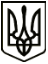 МЕНСЬКА МІСЬКА РАДАВИКОНАВЧИЙ КОМІТЕТРІШЕННЯ23 листопада 2021року                        м. Мена	 № 363Про передачу майна з оперативного управління Відділу освіти Менської міської ради в господарське відання КП «Менакомунпослуга»З метою ефективного управління об’єктами комунальної власності, відповідно до рішення восьмої сесії восьмого скликання від 30 липня 2021 року № 396 «Про затвердження Порядку передачі майна, що є комунальною власністю Менської міської територіальної громади виконавчим органам ради, комунальним підприємствам, установам, закладам на правах господарського відання або оперативного управління», керуючись Законом України «Про місцеве самоврядування в Україні» виконавчий комітет Менської міської радиВИРІШИВ:1.Припинити право оперативного управління Відділу освіти Менської міської ради на об’єкт комунальної власності Менської міської територіальної громади – майно, закріплене за опорним закладом загальної середньої освіти І-ІІІ ступенів ім.Т.Г.Шевченка Менської міської ради Менського району Чернігівської області: дерев’яна огорожа (147 метрів, інвентарний номер 10330013).2.Передати в господарське відання та на баланс КП «Менакомунпослуга» Менської міської ради майно комунальної власності Менської міської територіальної громади, а саме: дерев’яна огорожа (147 метрів, інвентарний номер 10330013).	3. Приймання-передачу майна здійснити комісії, яка створюється наказом начальника відділу освіти міської ради.4. Доручити міському голові Примакову Г.А.: затвердити акт приймання-передачі майна;укласти договір на закріплення майна, зазначеного в пункті 2 рішення,  на праві господарського відання за КП «Менакомунпослуга».	5. Централізованій бухгалтерії Відділу освіти Менської міської ради спільно з бухгалтерією КП «Менакомунпослуга» в установленому чинним законодавством та рішеннями міської ради порядку оформити відповідні документи з приймання-передачі майна.	6. Контроль за виконанням рішення покласти на заступника міського голови з питань діяльності виконавчих органів ради Гнипа В.І.Міський голова	           Геннадій ПРИМАКОВ